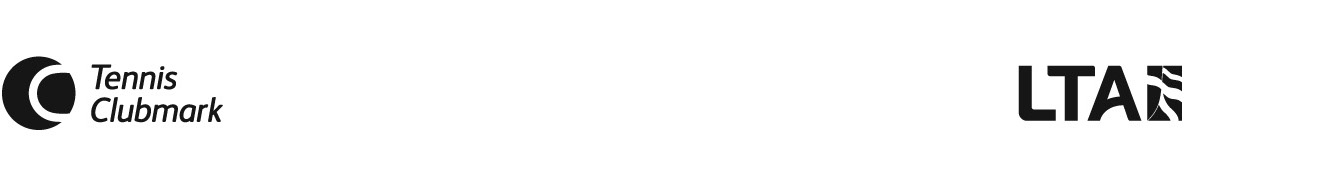 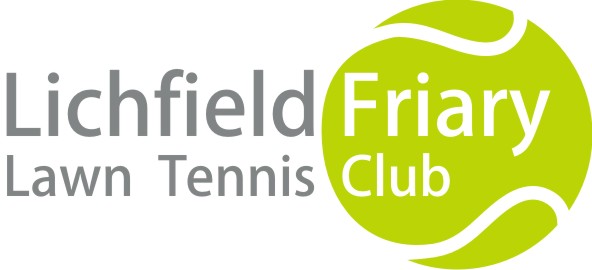 2019/20 Membership Application FormPlease complete a separate application form for each memberPayment made by cash	  cheque 	(made payable to Lichfield Friary LTC)	         Or bank transfer 	Please identify the payment with your name	Bank: Barclays  Sort code: 20-85-13  Account no: 80579831  Account name:  Lichfield Friary Lawn Tennis Club All correspondence from the club will be made, where possible, by email. Your telephone number/email address will be displayed on the member contact list in the clubhouse and circulated to other members.   If you do not wish this please tick the box        Team tennis is a popular part of club activities for members.  We have Mixed, Mens and Ladies teams, playing at various levels.  If you do not already play in a team, but are interested in doing so, please tick this box, so that we can contact you with information.            				If signing this application on behalf of a junior, please note: During the course of both normal club activities and special events, photographs and images of junior members may be taken. These may be used from time to time to record involvement in special events, for club publicity and for the club website. Where this involves members of the Club under the age of 18, we would ask that parents or guardians (as appropriate) give their consent to such usage by ticking this box.   I give permission for the junior member named to be involved in any publicity, including photographs and TV footage, surrounding any activities organised by Lichfield Friary Lawn Tennis Club. The Club has published its External GDPR Privacy Policy on the Club website. By signing below, you are confirming acceptance of the terms of the Policy.  Anyone who is aged 14 or over as at 1st January 2019 must sign themselves. Anyone under that age, parents or guardians must sign on their behalf. I accept the terms of the GDPR Privacy Policy as published on the Club website.Signed......................................................................................       Date.........................................I agree to abide by the Rules of the Club at all times.Signed......................................................................................       Date.........................................2019/20 Membership – Fees summary There is a one-off joining fee for new members at the following rates:Juniors £10 			Seniors £25  		          Family £35The joining fee rates will also apply to any late payments from existing members for membership renewals received after March 31st 2019. In accordance with the Club rules, any member whose subscription is not paid by 1st May shall be deemed to have resigned their membership of the Club.Please send your completed application form to the Membership Secretary: Helen Heath, 45 Stowe Croft, Lichfield, WS13 6TW      Tel: 07515 286280   email: helenhtennis@gmail.comKeys to the clubhouse are available on payment of a £10 deposit. If the total amount payable exceeds £205 you may pay by 2 instalments. Please send 2 cheques together, each for 50% of the total, with the second one post-dated no later 30th April. Or you can make two bank transfers, one by 31st March and the other by 30th April.A membership tag will be issued to confirm membership, upon receipt of your completed application and payment.  This must be displayed at all times as you may be challenged to confirm your membership of the Club._______________________________________________________________________________________________________For office use onlyAdded to club database				Payment received - cheque			Payment received - cashAdded to email database				Payment received – bank direct	Category of Membership required (see over).If under 25, please include date of birth.D.O.B.(if applicable)FeeTitleFirst nameFirst nameFirst nameSurnameSurnameAddressAddressAddressAddressPostcodePostcodePostcodePostcodePostcodePostcodePostcodePostcodeTel. noTel. noTel. noTel. noHomeMobileEmail address(Please print carefully)Email address(Please print carefully)Email address(Please print carefully)Email address(Please print carefully)BTM NumberBTM NumberBTM NumberBTM NumberIf you are not a British Tennis member please sign up at http://www.lta.org.uk/member/signupIf you are not a British Tennis member please sign up at http://www.lta.org.uk/member/signupIf you are not a British Tennis member please sign up at http://www.lta.org.uk/member/signupIf you are not a British Tennis member please sign up at http://www.lta.org.uk/member/signupIf you are not a British Tennis member please sign up at http://www.lta.org.uk/member/signup2019/20 Membership Categories(For 1st APRIL 2019 TO 31st MARCH 2020)2019/20 Membership Categories(For 1st APRIL 2019 TO 31st MARCH 2020)2019/20 Membership Categories(For 1st APRIL 2019 TO 31st MARCH 2020) Membership Fee (includes LTA affiliation fee)Category and amount paid: to be completed by memberAdultSeniorOver 25 (on 1st Jan 2019)£205AdultSeniorUnder 25 (on 1st Jan 2019)£160AdultSeniorUnder 21 (on 1st Jan 2019)£122AdultFamily1 or 2 parents and their children  (U-18 or students)£436AdultWeekday daytimeDaytime Membership (Mon to Fri 9am-4pm)£102Adult     StudentFull-time Student (over 18)£102JuniorFull Junior MemberUnder - 10 (on 1st Jan 2019)£47JuniorFull Junior MemberUnder - 14 (on 1st Jan 2019)£69JuniorFull Junior MemberUnder - 18 (on 1st Jan 2019)£92JuniorCoaching OnlyPlayerUnder -18 (on 1st Jan 2019) Coaching & Club Nights only£10Coaching only players are not members of the Club, so no joining fee is payableJoining Fee/Late Payment Fee (if applicable – see below)Joining Fee/Late Payment Fee (if applicable – see below)Joining Fee/Late Payment Fee (if applicable – see below)Joining Fee/Late Payment Fee (if applicable – see below)TOTAL SUBSCRIPTIONS(including joining fee if applicable)                 £TOTAL SUBSCRIPTIONS(including joining fee if applicable)                 £TOTAL SUBSCRIPTIONS(including joining fee if applicable)                 £TOTAL SUBSCRIPTIONS(including joining fee if applicable)                 £